 WANTED!  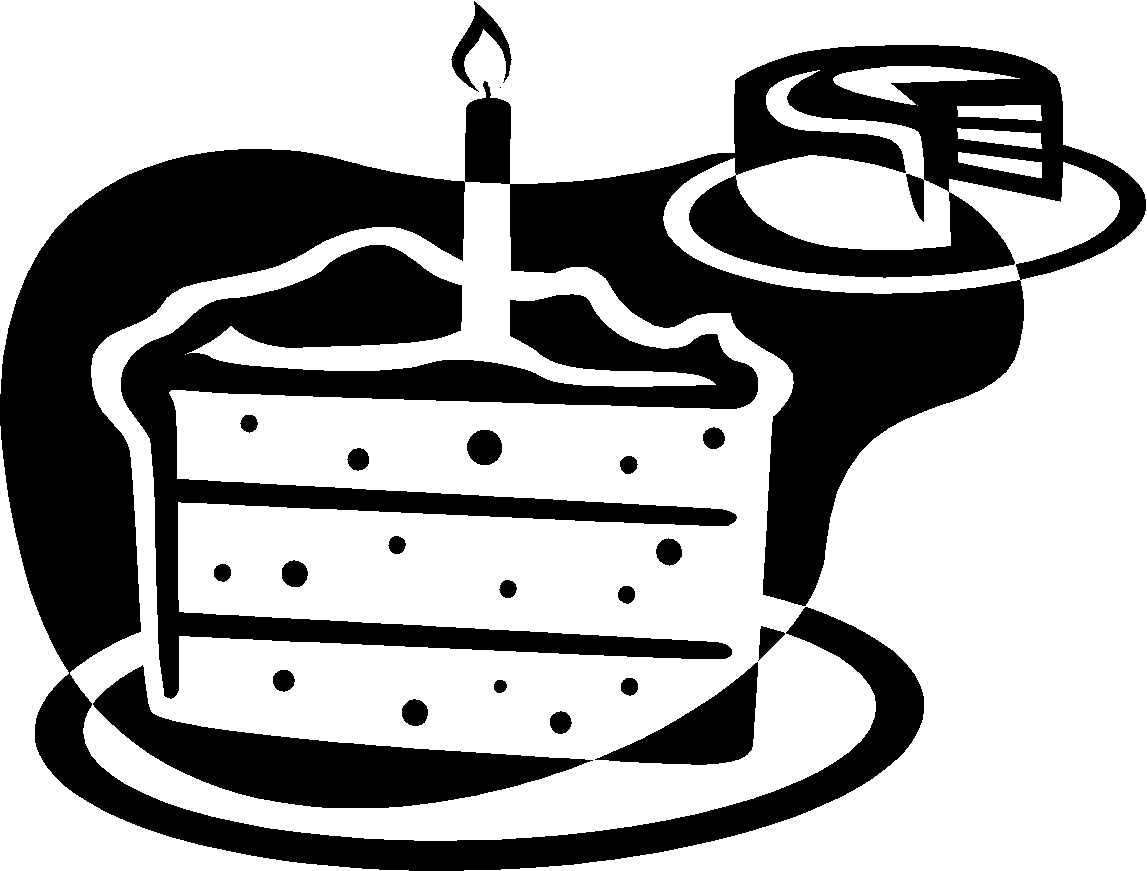 Baked goods, so good they’re criminal!Cookies Pies and CakesName:___________________________________________________________________________________Email Address:____________________________________________________________________________Telephone Number:________________________________________________________________________Entry Fee Enclosed:________________________________________________________________________RulesThe entry fee for Pie, Cake and Cookie entries is $5.00 each. All entry forms must be turned in, with payment, to the GPE school office by Friday, March 23rd.All entries are to be homemade, not store bought. However, store bought mixes, frostings, etc. may be utilized, as AN ingredient, provided they are not the only ingredient. A copy of the recipe and your name needs to be attached to the bottom of the entry.Entry consists of 1 Pie, 1 Cake, or a dozen cookies. All entries must be submitted on a plate, pan, or box that does not need to be returned to the contestant.All entries will be judged on appearance, texture and flavor.All entries must be delivered to the school office by 4:00p.m. Friday, March 23rd. Winners will be announced at 11:00 a.m. Saturday, March 24th.One overall Grand Champion will be awarded a $50.00 Amazon.com gift card.The top 3 entries from each category will be awarded 1st, 2nd and 3rd place ribbons.  All entries will be divided and sold in the cafeteria during the Rodeo. PLEASE use a tag or sticker to let us know if your entry needs to be refrigerated!!__- - - - - - - - - - - - - - - - - - - - - - - - - - - - - - - - - - - - - - - - - - - - - - - - - - - - - - - - - - - - - - - - - - - - - - - - - - - - - - - - - - - - - - - -Student Cupcake Wars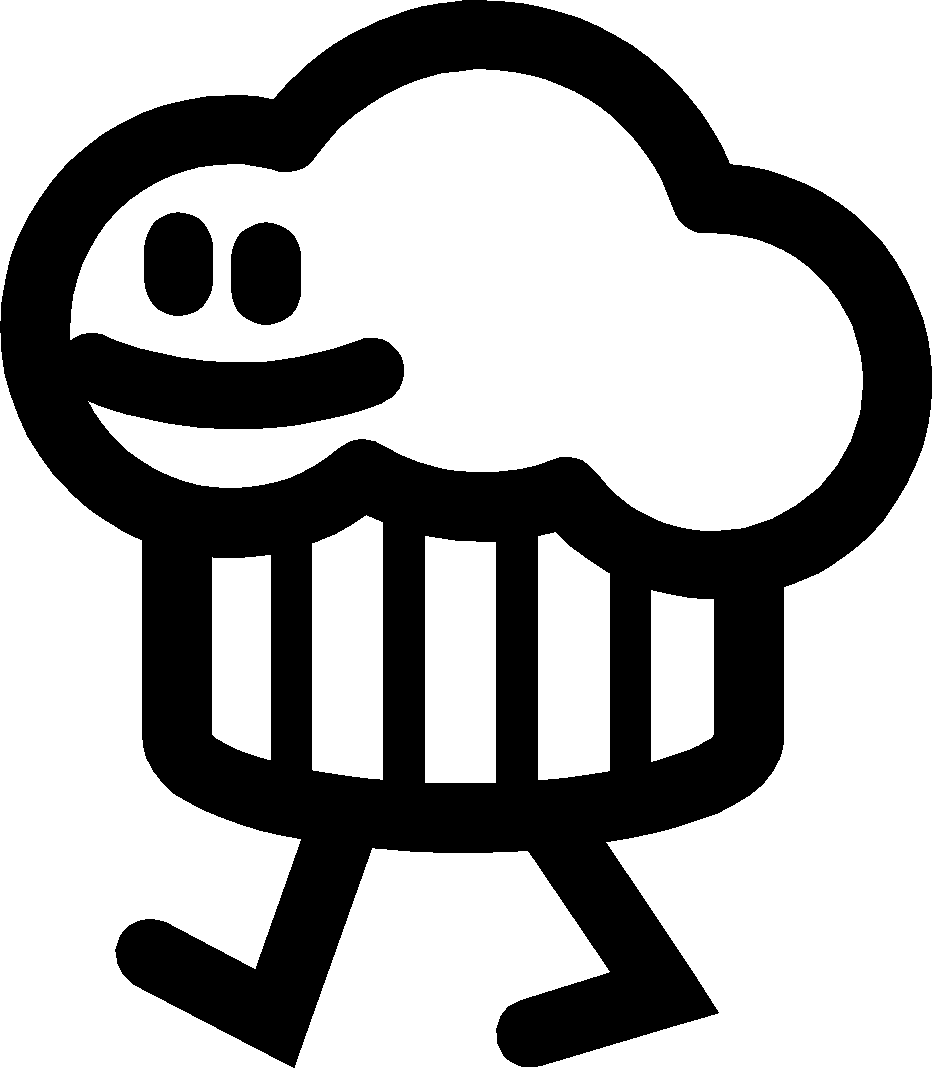 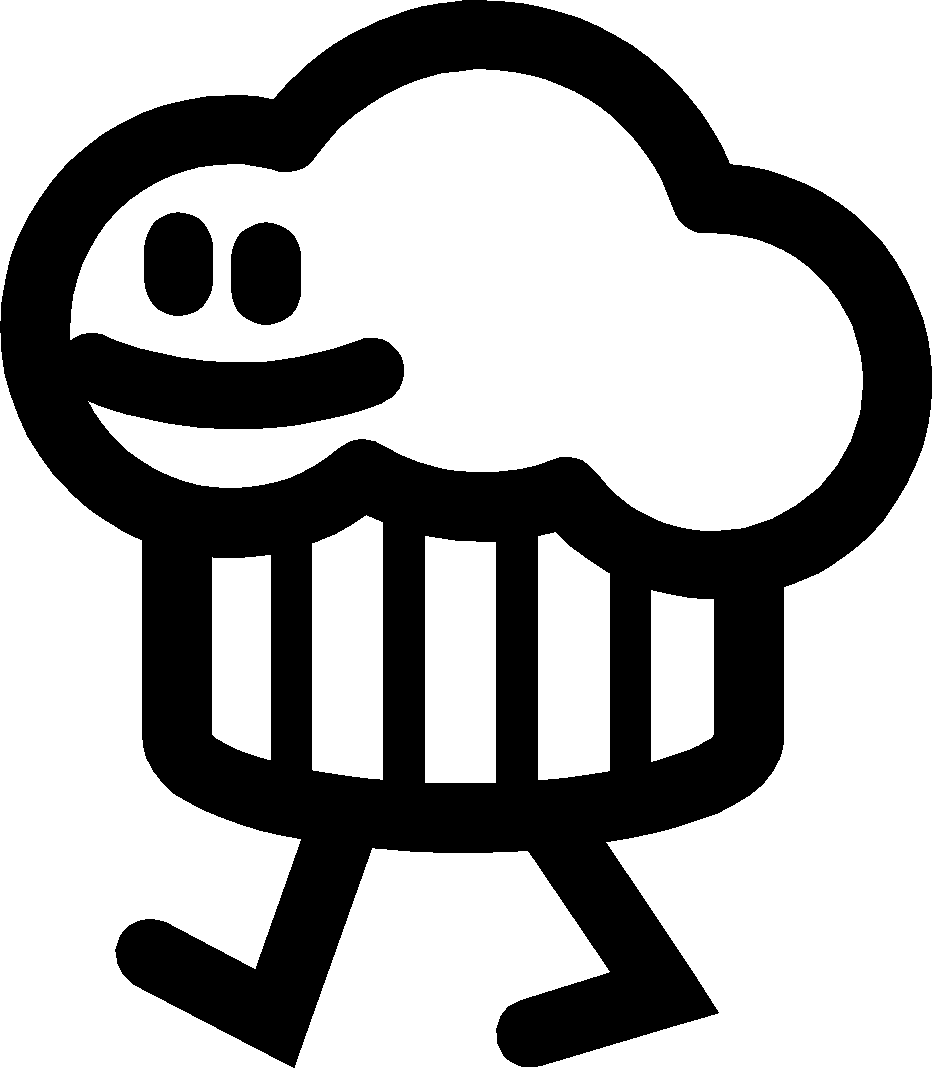 Student Name:____________________________________________________________________________Parent Name & Email Address:_______________________________________________________________Telephone Number:________________________________________________________________________Entry Fee: NO ENTRY FEERules1. Entry forms must be turned into to the GPE school office by Friday, March 23rd.2. Entries are to be homemade, not store bought. However, packaged mixes and frostings may be used.3. A copy of the recipe and your name needs to be attached to the entry.4. 1 entry consists of a dozen cupcakes.5. Entries must be submitted in box that does not need to be returned to the contestant.6. Entries will be judged on appearance, texture and flavor.7. Entries must be delivered to the GPE school office by 4:00p.m. Friday, March 23rd.8. Winners will be announced, and ribbons awarded, at morning assembly on Monday, March 26th.9. 1st, 2nd and 3rd place ribbons will be awarded in each category; Most Creative Entry, Best Decorated Entry, Tastiest Cupcake. One Grand Champion (overall best) award will be given.  All entries will be used as prizes in the cupcake walk.  10. PLEASE use a tag or sticker to let us know if your entry needs to be refrigerated!!!!   